BCH ĐOÀN TP. HỒ CHÍ MINH			        ĐOÀN TNCS HỒ CHÍ MINH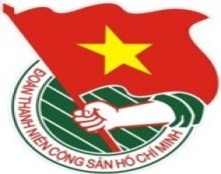 	***		TUẦN LỄ	          TP. Hồ Chí Minh, ngày 04 tháng 11 năm 2017	45/2017LỊCH LÀM VIỆC CỦA BAN THƯỜNG VỤ THÀNH ĐOÀN(Từ ngày 06-11-2017 đến hết ngày 12-11-2017)CHÀO MỪNG ĐẠI HỘI ĐẠI BIỂU ĐOÀN TNCS HỒ CHÍ MINHTHÀNH PHỐ HỒ CHÍ MINH LẦN THỨ X, NHIỆM KỲ 2017 - 2022* Lịch làm việc thay thư mời trong nội bộ cơ quan Thành Đoàn.Lưu ý: Các đơn vị có thể download lịch công tác tuần tại website Thành Đoàn  (www.thanhdoan.hochiminhcity.gov.vn) vào sáng thứ 7 hàng tuần.	TL. BAN THƯỜNG VỤ THÀNH ĐOÀN	CHÁNH VĂN PHÒNG	(đã ký)	  Trần Thu HàNGÀYGIỜNỘI DUNG - THÀNH PHẦNĐỊA ĐIỂMTHỨ HAI06-1108g30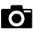 Làm việc với đoàn đại biểu Tỉnh Đoàn Vân Nam (TP: đ/c Q.Sơn, K.Vân, M.Hải, Ban Quốc tế, các đồng chí theo thông báo phân công )P.B209g30  Họp giao ban Báo Tuổi trẻ (TP: đ/c T.Liễu)Báo Tuổi trẻ13g30  Chương trình gặp gỡ, trao đổi giữa đoàn đại biểu Tỉnh Đoàn Vân Nam và đoàn viên, thanh niên Quận 10 (TP: đ/c K.Vân, Ban Quốc tế, Quận Đoàn 10 )Cơ sở14g00  Họp giao ban Thường trực - Văn phòng (TP: Thường trực, lãnh đạo Văn phòng)P.B218g30  Tiệc chiêu đãi đoàn đại biểu tỉnh đoàn Vân Nam (TP: đ/c H.Sơn, Q.Sơn, T.Liễu, K.Vân, theo TB phân công )KS Kỳ Hòa Bến ThànhTHỨ ba07-1107g00✪Dự Đại hội Phật giáo Thành phố Hồ Chí Minh lần thứ IX, nhiệm kỳ 2017 - 2022 và Lễ khánh thành Việt Nam Quốc Tự (TP: đ/c H.Sơn)Theo TM08g00Khai mạc Triển lãm ảnh “Dấu ấn thanh niên Thành phố anh hùng” 2022 (TP: đ/c Q.Sơn, T.Liễu, BTV Thành Đoàn, đại diện thường trực cơ sở Đoàn trực thuộc Thành, theo thư mời)NVH TN09g00Lễ kỷ niệm 100 năm Cách mạng Tháng Mười Nga (TP: đ/c H.Sơn, Q.Sơn, T.Liễu, H.Yến, UVBCH Thành Đoàn, BTK Hội LHTN – Hội Sinh viên Việt Nam TP, Hội đồng Đội TP, BCH Đảng bộ cơ quan Thành Đoàn, BCH Công đoàn – Đoàn Cơ quan Thành Đoàn, tập thể lãnh đạo đơn vị sự nghiệp, doanh nghiệp trực thuộc Thành Đoàn, tập thể Đảng ủy bộ phận, cấp ủy chi bộ, trực thuộc Đảng bộ cơ quan Thành Đoàn, BTV cơ sở Đoàn trực thuộc Thành Đoàn, BCH các công đoàn – chi đoàn trực thuộc Công đoàn, Đoàn cơ quan Thành Đoàn, đảng viên Đảng bộ cơ quan Thành Đoàn, cán bộ cơ quan chuyên trách Thành Đoàn)NVHTN14g00Họp cơ quan kiểm tra công tác tổ chức Đại hội Đoàn Thành phố lần thứ X, nhiệm kỳ 2017 – 2022 (TP: đ/c H.Sơn, Q.Sơn, T.Liễu, cán bộ cơ quan chuyên trách Thành Đoàn, lãnh đạo, cán bộ các đơn vị sự nghiệp Thành Đoàn theo phân công)HT16g00Làm việc với các bộ phận về công trình sân chơi thiếu nhi tại Huyện Bình Chánh Thành phố lần thứ X, nhiệm kỳ 2017 - 2022 (TP: đ/c T.Liễu, T.Nghĩa, đại diện tổ kinh tế dự án, theo thư mời)P.A9THỨ Tư08-1116g00Họp thống nhất công tác phối hợp điểm danh đại biểu dự Đại hội Đoàn Thành phố lần thứ X, nhiệm kỳ 2017 - 2022 (TP: đ/c T.Liễu, T.Hải, T. Nguyên, nhóm phụ trách công tác đại biểu)P.A114g00  Hội nghị kiện toàn cán bộ chủ chốt Ủy ban Hội LHTN Quận Phú Nhuận (TP: đ/c K.Vân, M.Hải)Cơ sởTHỨ NĂM09-1108g00Hội nghị sơ kết 3 năm thực hiện Quy chế phối hợp giữa Sở Xây dựng với quận ủy, huyện ủy trong công tác xây dựng Đảng, đoàn thể chính trị - xã hội, công tác cán bộ và kiểm tra, giám sát tổ chức, hoạt động đối với các Đội Thanh tra xây dựng địa bàn trực thuộc Thanh tra Sở Xây dựng Thành phố (TP: đ/c P.Thảo)Theo TM08g30  Họp thông tin giới thiệu cuộc thi “Thực hiện ước mơ” lần 6, năm học 2017 – 2018 (TP: đ/c K.Hưng, H.Đạt, X.Dũng, TT HTHSSV)HT09g00Làm việc với đoàn đại biểu Hội đồng giao lưu chính trị Úc (TP: đ/c K.Vân, H.Phi, Ban Quốc tế, BSSC)P.A117g30Tổng kiểm tra công tác chuẩn bị và duyệt chương trình tổ khúc nghệ thuật phiên khai mạc Đại hội Đoàn Thành phố lần thứ X, nhiệm kỳ 2017 – 2022 (TP: đ/c H.Sơn, Q.Sơn, T. Liễu, BTV Thành Đoàn, H.Phúc, cán bộ cơ quan chuyên trách Thành Đoàn, thành phần theo TB phân công)Hội trường Thành phốTHỨ SÁU10-1107g30Tổng duyệt chương trình Đại hội đại biểu Đoàn TNCS Hồ Chí Minh TP. Hồ Chí Minh lần thứ X, nhiệm kỳ 2017 – 2022 (TP: đ/c H.Sơn, Q.Sơn, T. Liễu, BTV Thành Đoàn, H.Phúc, cán bộ cơ quan chuyên trách Thành Đoàn, thành phần theo TB phân công)Hội trường Thành phốTHỨ BẢY11-1107g00✪Đại hội đại biểu Đoàn TNCS Hồ Chí Minh TP. Hồ Chí Minh lần thứ X, nhiệm kỳ 2017 – 2022 (03 ngày) (TP: đ/c H.Sơn, Q.Sơn, T. Liễu, BCH Thành Đoàn khóa IX, cán bộ cơ quan chuyên trách Thành Đoàn, cán bộ các đơn vị sự nghiệp trực thuộc Thành Đoàn theo TB phân công, đại biểu được triệu tập)Hội trường Thành phốCHỦ NHẬT12-1107g30✪Phiên Khai mạc Đại hội đại biểu Đoàn TNCS Hồ Chí Minh TP. Hồ Chí Minh lần thứ X, nhiệm kỳ 2017 – 2022 (TP: đ/c H.Sơn, Q.Sơn, T. Liễu, BCH Thành Đoàn khóa IX, cán bộ cơ quan chuyên trách Thành Đoàn, cán bộ các đơn vị sự nghiệp trực thuộc Thành Đoàn theo TB phân công, đại biểu được triệu tập)Hội trường Thành phố